ВНИМАНИЕ!При распаковке стола, во избежание заклинивания торцевого механизма, перемещение столешницы с царговым поясом осуществлять только за верхний край столешницы, как указано на схеме! Ни в коем случае не поднимать за вставку!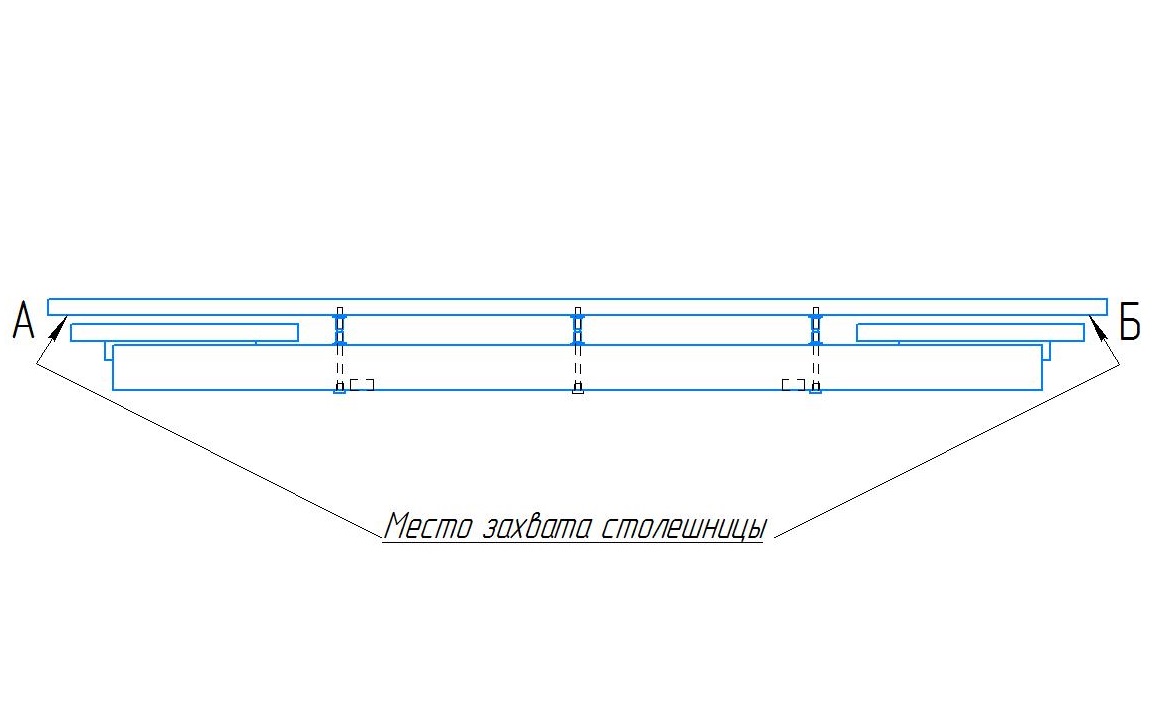 Примечание * В случае, если царговый пояс и столешница поставляются в собранном виде, сборку стола производить начиная с пункта 10.Схема сборкиСтол Авалон 1600х900+300+300				ООО «СтолПром»Стол Авалон 1400х800+300+300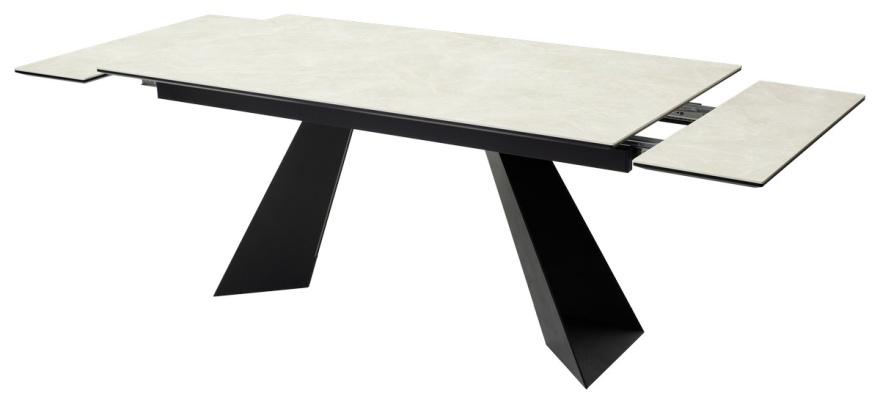 Наименование деталей:Вставка стола – 300х900 (2шт).Столешница – 1600х900.Царговый пояс стола.Каркас стола.Список фурнитуры:Последовательность сборки стола:1. В футорки, имеющиеся на столешнице вкрутить шпильки М6 в количестве 6 штук до легкого упора.2. Установить шайбы 6 на каждую шпильку.3. Вкрутить заклепки-гайки М6 на каждую шпильку, поверх шайбы, до упора, площадкой вниз, подтянуть.4. Накрутить заклепки-гайки М6 на каждую шпильку, поверх уже вкрученных заклепок-гаек, площадкой вверх.5. Установить на каждую заклепку-гайку шайбу М6.6. На шпильки установить Царговый пояс (ЦП).7. Закрепить ЦП гайкой Эриксона.8. Установить вставки стола между столешницей и ЦП как указано на схеме (торец выровнять строго по фаске).9. Закрепить механизм вставки в сложенном виде до упора на саморезы острые с прессшайбой 4,2х19мм., в количестве 16шт.10*. Установить опоры стола на 8 болтов М8х25, подложив под шляпки шайбы увеличенные 8 мм, затянуть болты.11. Установить на нижнюю часть опор регулируемые опоры М6 - 6шт.12. Установить стол на опоры.13. Разложить вставки стола.14. Произвести регулировку столешницы относительно вставок:а) ослабить гайку Эриксона на ЦП.б) с помощью вращения нижних заклепок-гаек произвести подъём/опускание столешницы. Регулировку столешницы контролировать планкой/уровнем, в целях исключения прогиба.в) законтрить регулировку путем затяжки гаек Эриксона.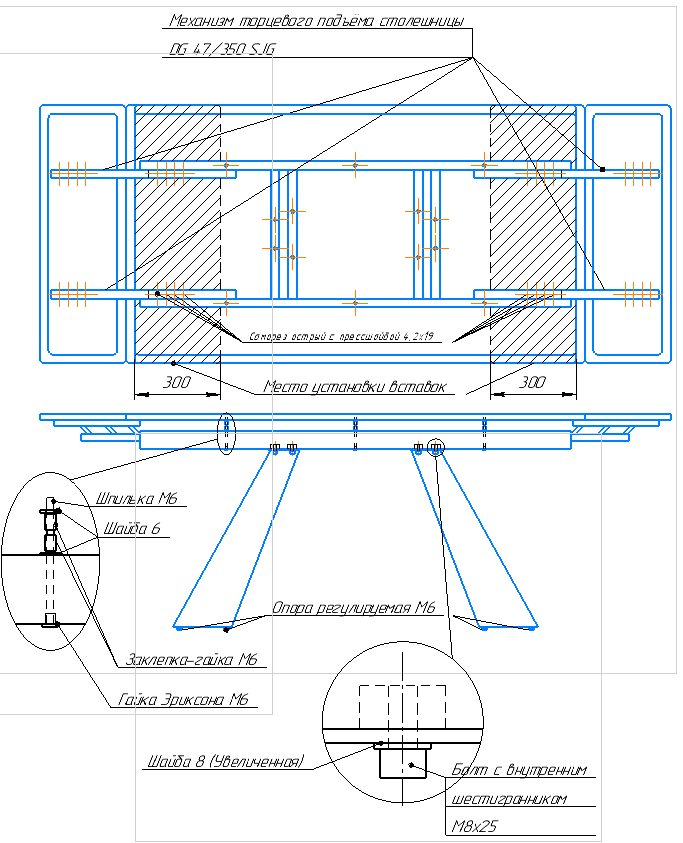 НаименованиеКоличествоФотоШпилька М6, L-110мм.6шт.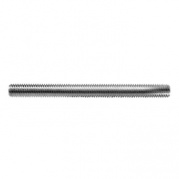 Шайба 612шт.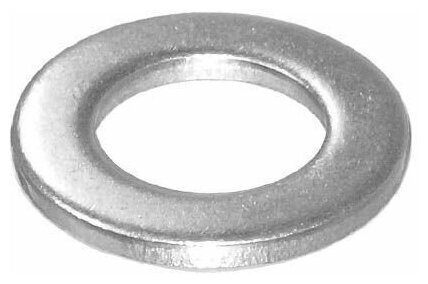 Заклёпка-гайка М612шт.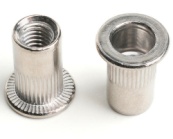 Гайка Эриксона6шт.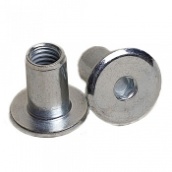 Болт с внутренним шестигранником М8х258шт.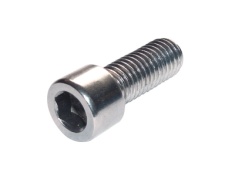 Шайба 8 увеличенная8шт.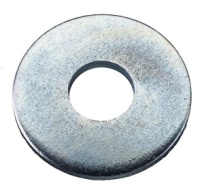 Опора регулируемая М66шт.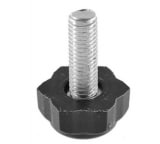 Саморез с прессшайбой острый Ф4,2х19мм.16шт.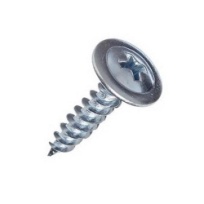 